WICKLOW COUNTY COUNCIL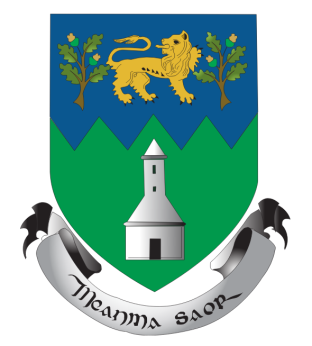 COMHAIRLE CHONTAE CHILL MHANTÁINMUNICIPAL DISTRICT OF GREYSTONESCEANTAR BARDASACH NA gCLOCHA LIATHAPlease forward Applications& queries to the followingaddress only:  APPLICATION FOR A ONE YEAR RESIDENT’S PARKING PERMIT (RP01)	Parking Section,Bray Municipal District,Civic Centre, Main Street,Bray, Co. Wicklow.Tel: 01-2744900APPLICATION FOR A ONE YEAR RESIDENT’S PARKING PERMIT (RP01)PLEASE ANSWER ALL QUESTIONS AND SEE CONDITIONS ON PAGE 2 OF THIS FORMSurname (Block Capitals) ____________________________________________________First name/s (Block Capitals) ________________________________________________Telephone (Home): ______________________(Work) ___________________________Address (Block Capitals) ____________________________________________________________________________________________________________________________Is the above address your normal place of residence?  YES               NO  Vehicle Make: ________________________    Model: ____________________________Vehicle Registration: ___________________    Engine Capacity (C.C.):  _______________I DECLARE THAT THE PARTICULARS IN THIS APPLICATION ARE TRUE.Applicant’s Signature: _______________________________   Date:  _________________The fee for a Residents Parking Permit, which must accompany this application , is €50.00 for ONE year, for Old Age Pensioners or Family Members providing care to Resident €25.00for ONE year.  											The fee for Replacement Permit/Alterations/Change of Vehicle etc is €10.00Cheques/Postal Orders etc., should be made payable to Wicklow County Council.  Please DO NOT forward cash by post.PTOCARD PAYMENT OPTIONSPlease debit my Card with the amount indicatedMaster Card  	                       Visa Credit 	                            Visa Debit  	 Card A/c  No.Cardholder					Expiry	Signature							DatePhone NumberIMPORTANT CHECK LISTENCLOSE YOUR CURRENT UTILITY BILL, COPY OF INSURANCE CERTIFICATE AND FEE.WITH THIS APPLICATION YOU MUST;Supply to this office current documentary evidence of residence to support your application e.g. Utility Bill (please note mobile phone bills are not acceptable) or Registered Landlord’s lease agreement,  ANDSupply a photocopy of the current insurance certificate for the vehicle indicating your name, Greystones address and car registration.  If the car is registered in the name of a company you must supply a copy of the current insurance certificate for the vehicle AND  a letter from the company stating that you are employed by them, your address, the car registration and that you have habitual use of the vehicle, ANDSupply a photocopy of current driving licence, ANDSupply any other information requested by Wicklow County Council.Restrictions on the issue of Residential Parking Permits.Residents of Purpose Built Apartment Blocks are not eligible for permits.Office Use Only:Documents supplied:Payment details:	RP01Permit number: